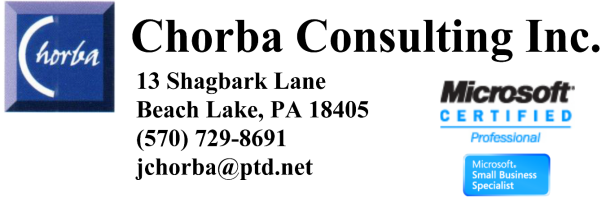 GENERAL WORKORDERCustomer name: __________________________                Date in/out: ____________________Computer username: ______________________                 Model: ________________________Computer name/ST: _______________________	            OS: __________________________Workgroup/Domain name: __________________                RAM/BIT: ____________________Technician name: _________________________		PROCESSOR: _________________Start Time: _______     End Time: _______        		Total Time: ____________________Customer Concern: _____________________________________________________________Technician Diagnosis: ___________________________________________________________Labor/Material Estimate: _________________________________________________________ CHECK ITEMS WHEN COMPLETE   _______________    _______________    _______________    _______________    _______________    _______________    _______________    _______________    _______________    _______________    _______________    _______________ NOTES______________________________________________________________________________________________________________________________________________________________________________________________________________________________________________________________________________________________________________________________________________________________________________________________________   MATERIALS USED									          PRICETHIS IS NOT AN INVOICE